برعاية أ.د. نادية محمد طه عميد الكلية و باشراف قسم ادارة التمريض. ضمن فعاليات الدورة التدريبية عن طرق مكافحة العدوى تم بحمد الله تدريب طلاب الامتياز اليوم الاربعاء الموافق 29/4/2020 وتم تدرين الطلاب وشرح محاضرة بعنوان ((Advanced CPR وقد قام بالشرح كلا من د م.عبير   , م.أسماء  ,  م م/ احمد سالم , م م/ أحمد المراكبى , د جيهان حافظ  ((قسم الباطنه والجراحه))وايضا تم شرح محاضرة (oxygen therapy) وقد قام بالشرح د/ فاطمة طلال , د/ آمنة محمود (قسم تمريض النساء والتوليد)وتم شرح محاضرة (care of dead patient with corona) وقام بالشرح د/ رحاب عادل , د حنان جاد , د/ سالى عطية و بحضور د/ مها عابدين أستاذ مساعد بقسم ادارة التمريض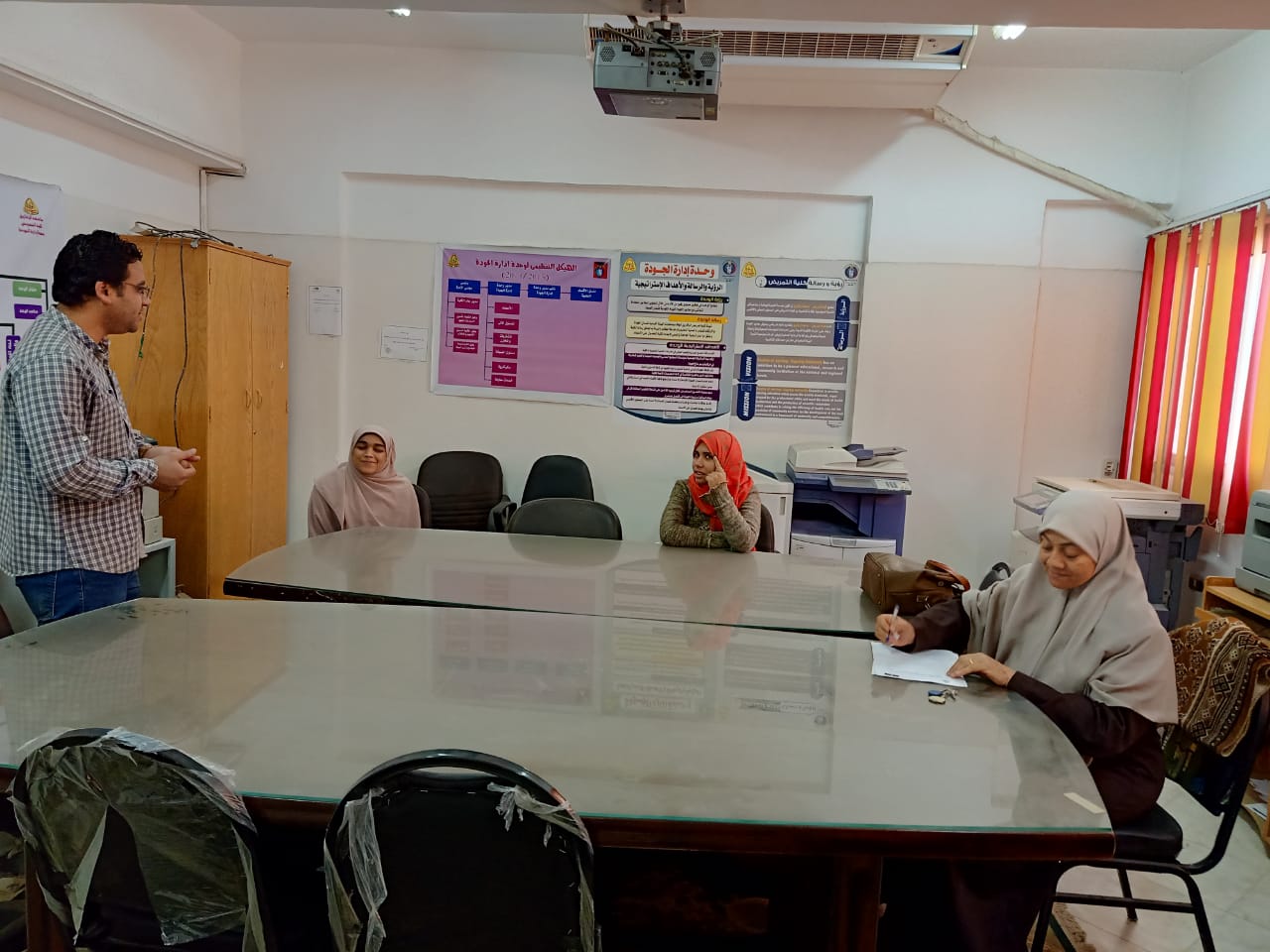 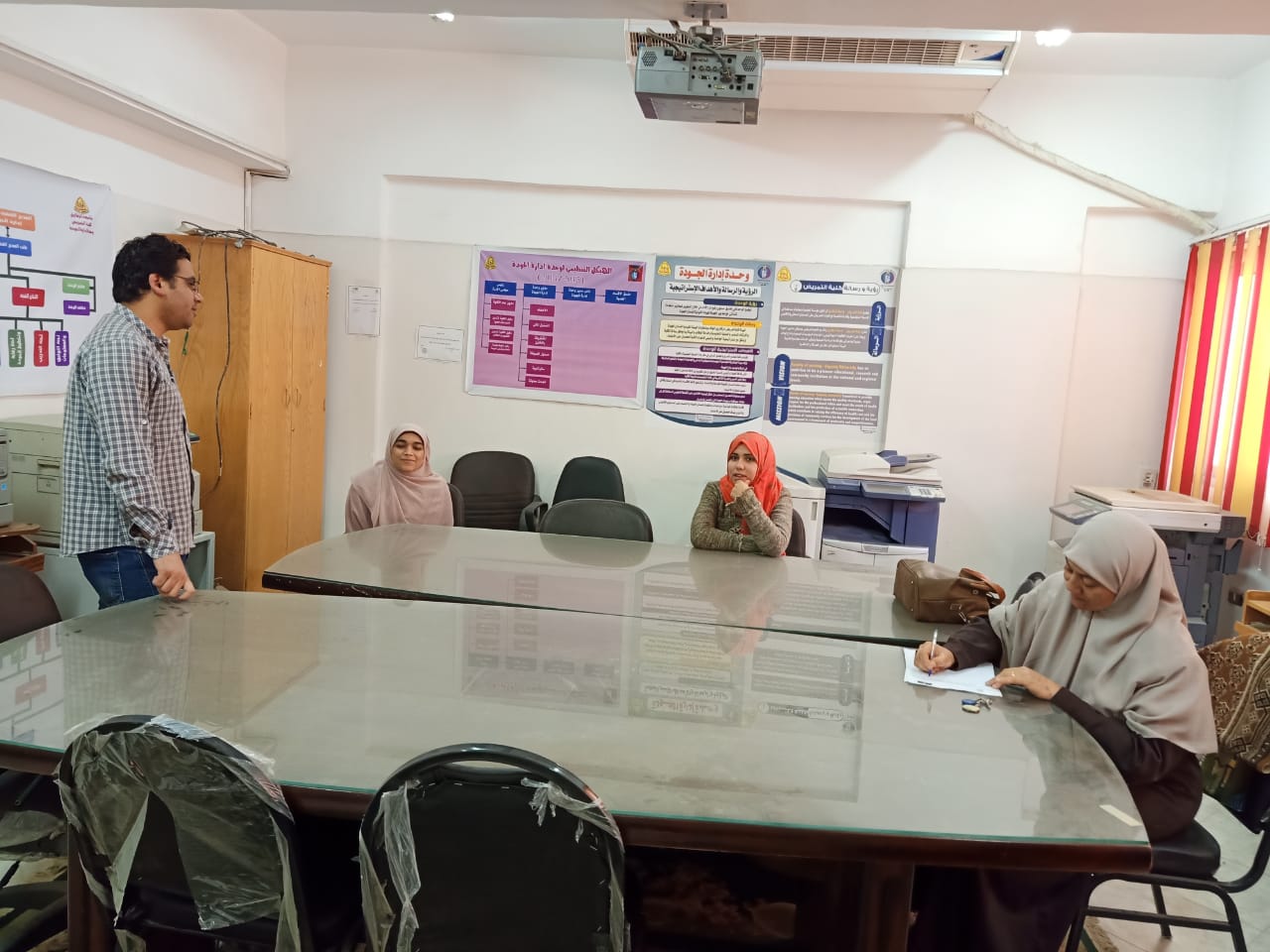 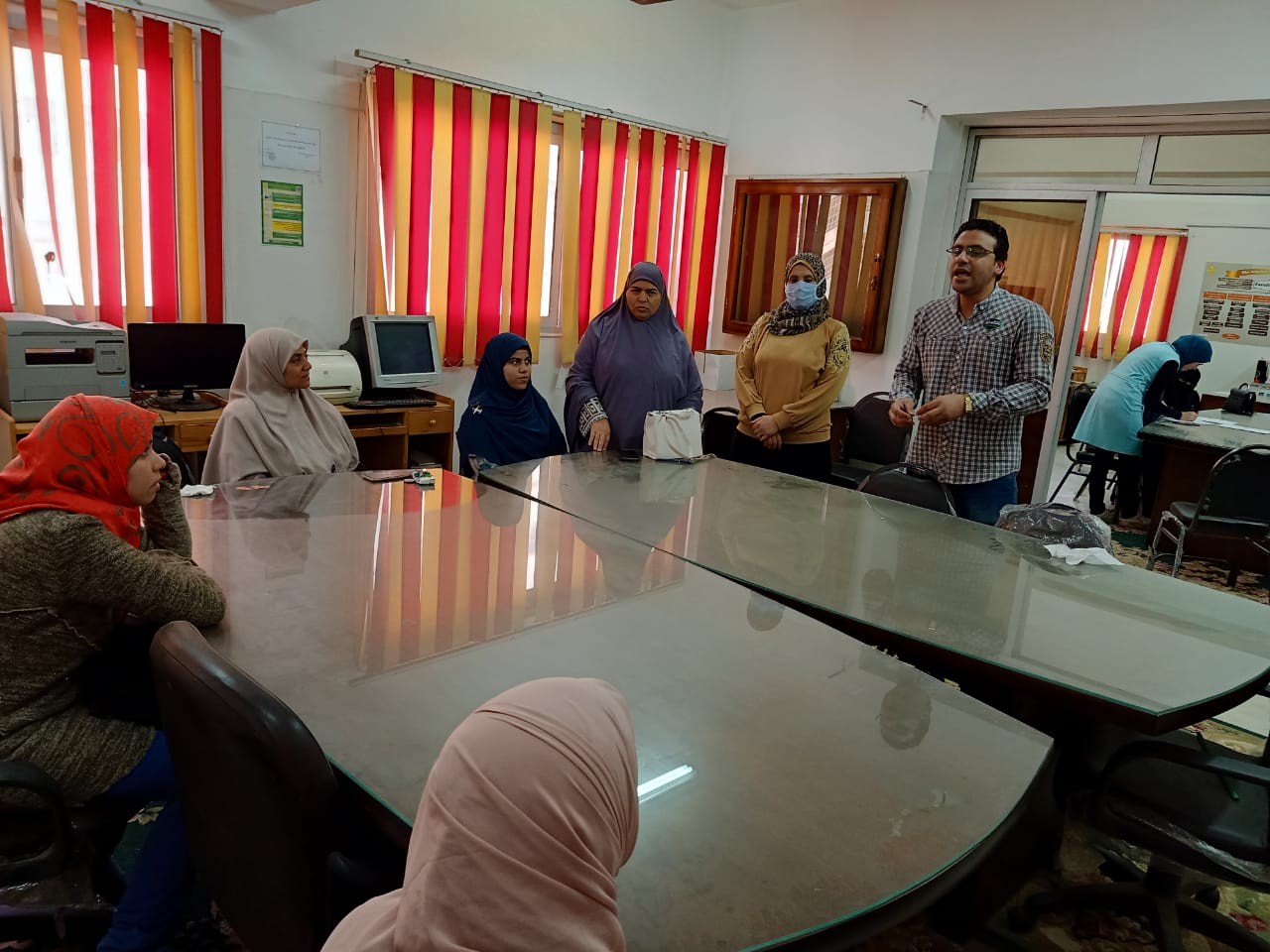 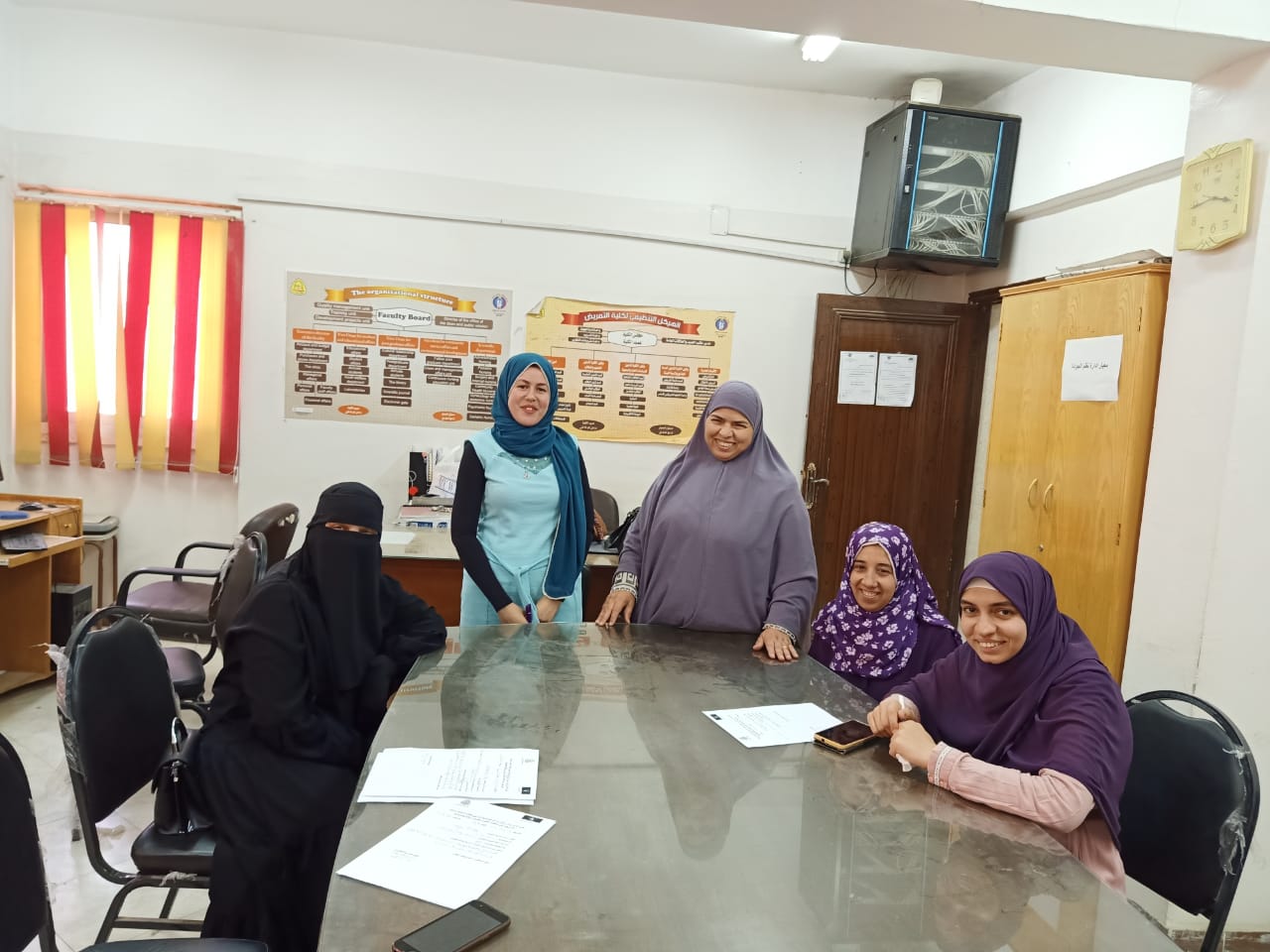 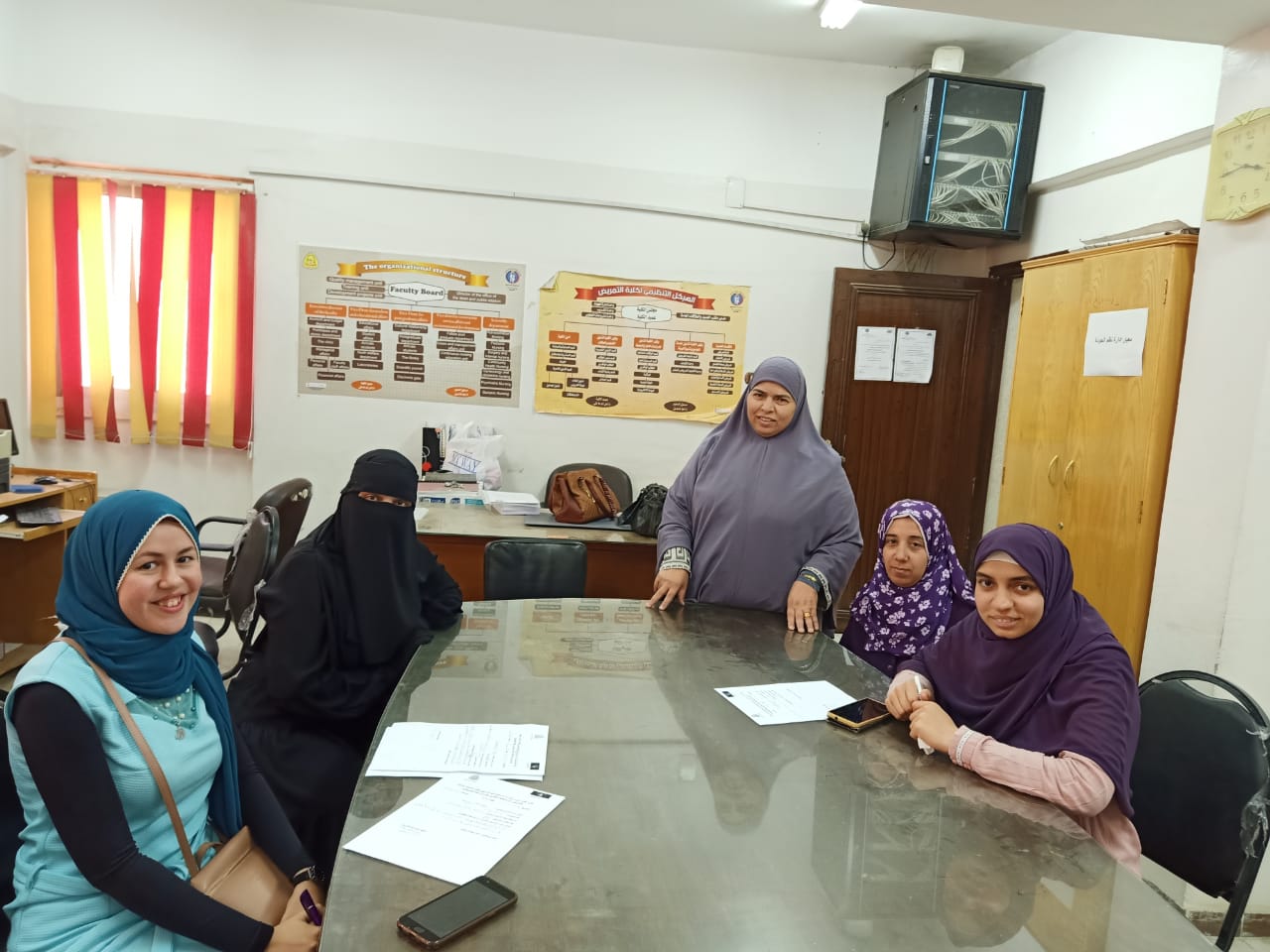 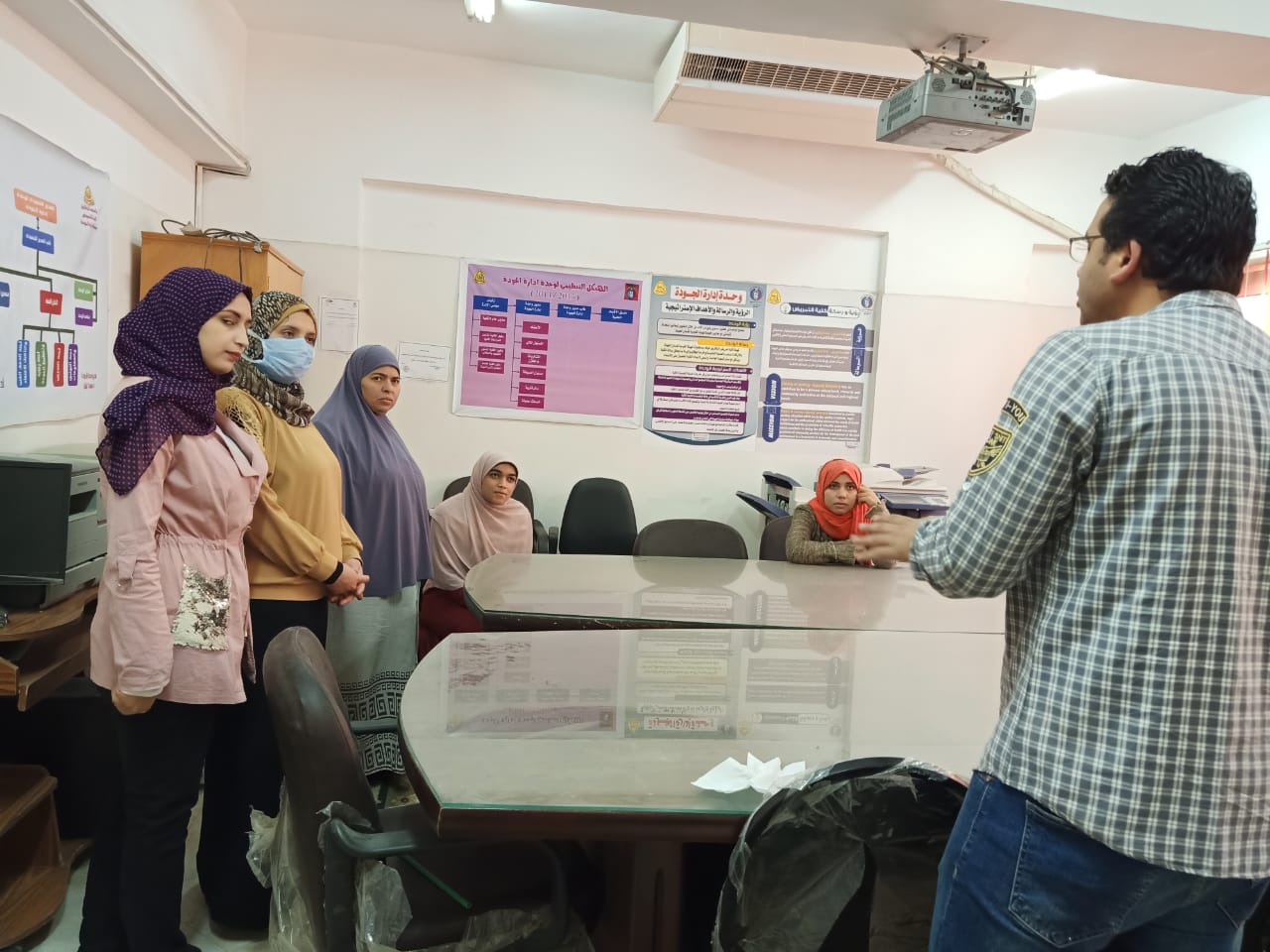 